Внимание!Для того, чтобы получить полное домашнее задание (без пропусков и пробелов – пустые квадраты и прямоугольники), необходимо задание СКАЧАТЬ, тогда на вашем компьютере оно откроется полностью Word файле.Домашнее задание можно брать с моего сайта или на Дневнике.ру.Убедительная просьба ко всем родителям привезти тетради по математике и русскому языку на проверку и взять с вахты гимназии проверенные тетради.  В тетрадях вложены листы с проверочными заданиями по чтению. Листочки подписать и, когда возобновятся задания, сдать на проверку. Оценки за выполненные домашние задания будут выставлены в Дневнике.RUОбменять тетради можно в удобное для вас время (с 8.00 до 19.00) на вахте. Я буду завтра в школе с 12.00 до 16.00.Даты в тетрадях выставлять строго по датам на листочке.2 класс                                   Домашнее задание.                        3 февраляМатематика.    Выучить таблицу умножения на 7.-         Письменно  в  тетради1. Учебник:  Примеры  стр. 37, № 142. Реши примеры столбиком:             4006                  1023                2000                3985              931            -    238                      -     567                    -    1904                  +      125               -    587 3.               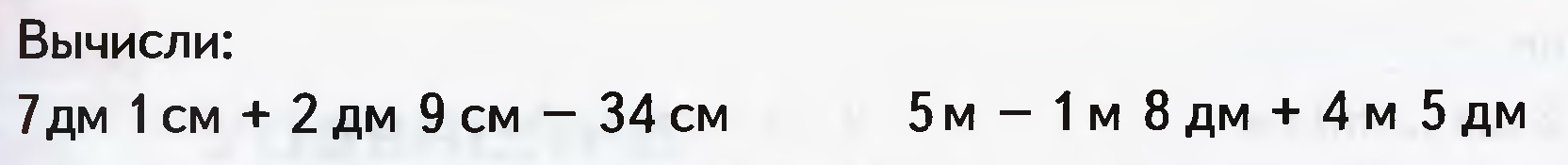  4. Реши задачи.а).  Учебник стр. 42,   № 34 (без дополнительных вопросов).   б). Учебник стр. 42,   № 35.        5. Геометрический материал.Площадь  прямоугольника  42 см2,  его длина 7 см. Найдите периметр этого прямоугольника. (Обязательно пиши все формулы.)  6. Логическая задача. Тоня, Дима, Катя, Паша и Юля родились в одном и том же году, но в разных месяцах. У двоих ребят день рождения был в январе. У одного человека – в феврале, у двоих – в сентябре. В каком месяце родился Паша, если известно, что:1) Таня и Паша родились в одном месяце;2) Дима с Юлей родились в разных месяцах;             3) У Димы день рождения был в сентябре.   Русский  язык.    Тема 1. Разделительный твердый знак  (Ъ).                                  Вырежи правило и наклей в словарик. Выучи правило.Разделительный твёрдый знак пишется после приставок,которые оканчиваются на согласный звук:[под-, вз-, с-, раз-, рас-, об-, от-, из-, ис-, пред-, ин-,]перед корнем,который начинается с гласного звука: Е, Ё, Ю, Я.Твёрдый знак разделяет согласный звук от гласного,поэтому Ъ так и называют РАЗДЕЛИТЕЛЬНЫМ.Письменно в тетради.1. Спишите, вставив, где надо, Ъ;  выдели приставки.Под…ход, под…ест, раз…ярённый, по…яснил,  под…ём,  с…есть,  об…учил,  раз…яснение,  с…ёмка, вз…ерошенный, под…плыть.2.Выполни фонетический анализ слова ОБЪЁМ  с  характеристикой звуков (образец разбора см. в словарике)3. Правописание приставок.Запиши  буквами слова в два столбика: в первый – с приставками, в которых всегда пишется о; во второй – с приставками, в которых всегда пишется а.[па]шёл, [на]шёл, [ад]дёрнул, [за]мычать, [ат]прыгнул, [а]жить,  [да]говорил, [са]трудник, [пра]пускать, [аб]ле-теть, [пад]ползать, [нат]писать, [за]кружить, [за]пищать.Словарь : ветер, одежда, платок, пальто, ботинки, сапоги.Чтение.   Сказки американских индейцев "Как кролик взял койота на испуг"   Хрестоматия,  часть 1, стр. 72 – 74    - читать, отвечать на вопросы.   Выполнить задания в тетради - РТ  стр. 30.